                    T.C. AYANCIK BELEDİYESİ MECLİS KARARI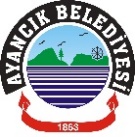 KARAR - 62  -  İlçemiz Cevizli Mahallesinde Recep Tayyip ERDOĞAN Bulvarı No:20 adresindeki Belediye Başkanlığımıza ait olan 352 Ada 1 nolu parseldeki Halı Saha Sosyal Tesisleri (Halı Saha-Kafeterya-Soyunma Odaları ve WC); mevcut hali ve kapalı saha yapılacak alanın 5393 Sayılı Belediye Kanunun 18.Maddesinin (e) bendi yine 5393 Sayılı Belediye Kanunun 15.Maddesinin (h) fıkrası ve 2886 Sayılı Devlet İhale Kanununu 64. Maddesi kapsamında kiralama süresinin belirlenmesi, 5393 Sayılı Belediye Kanunun 18.Maddesinin (j) fıkrası gereği Yap-İşlet-Devret modeli ile hayata geçirilmesi ile ilgili kararlarının alınması ve 2886 sayılı Devlet İhale Kanunu kapsamında kiralama ihalesi için gerekli kararın alınması ve Belediye Encümeni ile  Belediye Başkanımıza yetki verilmesine dair işbu teklifin gündemin 4.maddesinden sonra gündeme alınması oybirliği ile kabul edildi. KARAR  - 63 -   İlçemizde faaliyette bulunan İl içi yolcu taşımacılığı yapan Ayancık Birlik, Ayancık Kurtuluş ve Türkeli Sahil Kooperatiflerinin dilekçede bahse konu taleplerinin görüşülmek üzere  4.maddesinden sonra gündeme alınması oybirliği ile kabul edildi. KARAR - 64 -  belediyemiz 2023 yılı bütçesinde ödenek ihtiyacı olacağı anlaşılan ve ekli cetvelde bilgileri yer alan Harcama Birimlerinin bütçesine ek ödenek olarak konulması uygun olacağından buna göre; belediyemiz 2023 yılı gelir ve gider bütçesinin 122.000.000,00.-TL’ ye yükseltilmesi  ilgili harcama kalemlerine ek ödenek konulması için  ek bütçe talebinin incelenmek üzere Plan ve Bütçe Komisyonuna havale edilmesi oybirliği ile karar verildi. KARAR - 65-   Tüm-Bel-Sen ile Belediyemiz arasında mevcut Toplu Sözleşme 31.12.2023 tarihinde sona erecektir. Bahse konu toplu sözleşme görüşmelerine başlanabilmesi ve sözleşme akdedilebilmesi için; 4688 sayılı Kamu Görevlileri Sendikaları ve Toplu Sözleşme Kanununun  32.maddesi gereği ve 5393 sayılı Belediye Kanununun 38/g maddesi gereği  Belediyemizi temsilen Belediye Başkanı Hayrettin KAYA' ya yetki verilmesine oybirliği ile karar verildi. Hayrettin KAYA   			Fatma ÜSTÜN 		Hakan Aycan ALTINTAŞ  Belediye ve Meclis Başkanı     	Katip Üye			Katip Üye                    T.C. AYANCIK BELEDİYESİ MECLİS KARARIKARAR – 66 -     2023 yılı personel giderlerine %90 zam gelmesi ile enflasyonun oluşumu neticesinde  2023 yılı içersin de  “Ek bütçe ile ödenek tahsis edilerek ek bütçe  hazırlanması ihtiyacı ortaya çıkmıştır. Mahalli İdareler Bütçe ve Muhasebe Yönetmeliği’nin 37 maddesine göre “Ek ödenek; bütçe tertibi bulunduğu halde ihtiyaca yetmeyeceği anlaşılan veya bütçenin düzenlenmesi ve görüşülmesi sırasında düşünülmeyen bütçe tertibi açılmayan,ancak yapılmasında zorunluluk bulunan bir hizmet için tertip açılarak, bütçenin diğer tertiplerindeki    ödeneklere dokunulmadan alınan ödenektir.             B)Ek ödenek bütçe yılı içinde meclis kararı ile yapılır.           C)Ek ödenek verilmesi için yeni bir gelir kaynağı bulunmuştur. Buna göre;         Mali hizmetler Müdürlüğünce Merkezi idare vergi gelirinden alınan paylar 22.500.000,00.-  TL (Arsa satışı gelirlerinden ) 13.000.000,00.- TL ve (kurumlardan alınan şartlı bağış ve yardımlar)  6.500.000,00.- TL ( Toplam 42.000.000,00.- TL) neticesi oluşacak  komisyonun tadilatı neticesinde  (Bina vergisi 1.100.000,00.-TL) (Konutlara ait elektrik ve hava gazı tüketim vergisi 980.900,00.- TL( Diğer harçlar 1.301.000,00.- TL)  (Su hizmetlerine ilişkin gelirler 1.621.100,00.- TL) (Diğer Hizmet geliri  699.900,00.- TL)  (Diğer taşınmaz kira geliri   791.000,00.- TL ) (Diğer çeşit ve teşebbüs ve mülkiyet geliri 3.274.100,00.- TL) (kurumlardan alınan şartlı bağışlar 1.098.000,00.- TL) (mevduat faizleri 1.466.100,00.- TL) (Diğer harcamalarına katılma payı 167.900,00.- TL)  olarak toplam 54.500.000,00.-TL kadar  yükseltilmiştir. 2023 yılı bütçe hazırlık çalışmalarında öngörülememiş olacak ki söz konusu gelirin Ek bütçe tertibi bulunduğu halde ihtiyaca yetmeyeceği anlaşılan ve ya bütçenin düzenlenmesi ve görüşülmesi sırasında düşünülmeyen bazı tertibi açılmayan ancak yapılması zorunluluk bulunan bir hizmet için tertip açılarak ek bütçe ödeneği olarak değerlendirilmesinin uygun olacağından, belirtilen yeni gelir kaynağının belediyemiz 2023 bütçesinde ödenek ihtiyacı olacağı anlaşılan  ve ekli cetvelde bilgileri yer alan Harcama Birimlerinin bütçesine ek ödenek olarak konulması uygun   görülmektedir. Buna göre  belediyemiz  2023 yılı gelir ve gider bütçesinin 80.000.000,00.- TL  olup,  42.000.000,00.- TL Mali Hizmetler Müdürlüğünce komisyonumuzca 12.500.000,00.- TL  Toplam bütçemiz  komisyonun tadilatı ile 134.500.000,00.-TL  yükseltilmesine, ekte sunulan cetveller olarak;  ./..                    T.C. AYANCIK BELEDİYESİ MECLİS KARARI						s.4.GELİRLERİN EKONOMİK SINIFLANDIRILMASI (B) CETVELİBÜTÇE YILI   :2023KURUM ADI  : AYANCIK BELEDİYESİMeclis Toplantı tarihi	:08.12.2023Meclis Karar No	: 66						s.5.ÖDENEK CETVELİ-A                    T.C. AYANCIK BELEDİYESİ MECLİS KARARIs.8Meclis birleşimine katılan  üyelerin isimleri tek tek okunmak suretiyle yapılan oylamada, Meclis  üyelerinin  tamamı kabul yönünde ellerini kaldırmaları üzerine  Mali Hizmetler Müdürlüğünün teklifi Plan Bütçe Komisyonumuzca  tadil  edilerek ekli cetvellerde görüldüğü gibi  cem’an   54.500.000,00.-TL ( ellidörtmilyon beşyüzbin ) olarak ek ödenek konulmasına ve 2023 yılı gelir ve gider Bütçesinin 134.500.000,00.-TL’ye ( yüzotuzdörtmilyon beşyüzbin )  yükseltilmesine,  5393 Sayılı Belediye Kanununun 18/b . Maddesi ve Mahalli İdareler Bütçe ve Muhasebe Yönetmeliği’nin 37. Maddesine göre oybirliği  ile  kabul edildi.KARAR  - 67 -   İlçemizde SUKAP kapsamında yapımı devan eden içme suyu inşaatımızın eksiklikleri kalmıştır. İller Bankası tarafından işin bu eksikliklerle geçici kabulü yapılması istenmektedir.  30.11.2023 tarih ve 42946 sayılı İller Bankası Samsun Bölge Müdürlüğüne eksik kalan ve mukayeseli keşif yapılarak mevcut işten düşülen aşağıda madde madde belirtilmiş olan işlerin yeni SUKAP ihalesi Karakestane iletim hattı projesine dahil edilerek ihale edilmesine ve bu bağlamda Ayancık içme suyunun tüm projesine uygun olarak iletim hattı ve şebekesiyle beraber eksiksiz yapılmasına oybirliği ile karar verildi.  V=2500m³ İÇMESUYU DEPOSU VE MAN. ODASI (İNŞ.+MEK.DONANIM) 1,00 ad MEVCUT DM2 DEPOSU VE TM2 TERFİ MERKEZİ YIKIM KEŞFİ 1,00 ad BASINÇ KIRICILI(ø 200) VANA ODASI KEŞFİ (BKV-ILT-DY1) 1,00 ad DEBİMETRELİ VANA ODASI (DY1 ÖNÜ) 1,00 ad DEPO ÖNÜ İKİ DEBİMETRELİ VANA ODALARI (DY1 ÖNÜ) 1,00 ad VO2 VANA ODASI( DY2-DY3 iletim hattı) 1,00 ad Ø90mm PE100, 10 ATÜ BORU DÖŞENMESİ 2.000 m Ø110mm PE100, 10 ATÜ BORU DÖŞENMESİ KEŞFİ 4.500 m Ø110mm ve Ø110 PE100, 10 ATÜ BORU DÖŞENMESİ KEŞFİ 1.000 m PLC-SCADA, JENERATÖR VE TRANSFER SİSTEMLERİ (TM1, BKV-A1,CL-3C,DY1 Elk.Tes.Merkezi Scada- Otomasyon, DY2 Jeneratör) Merkezi scada-Otomasyon,Kompanzasyon,Jeneratör,Kamera Sistemi) 1,00 ad BAKİYE KLOR ÖLÇÜM ODASI (BCl) KEŞFİ (1.KADEME) 1,00 ad BASINÇ KIRICILI(ø 50mm) VANA ODASI KEŞFİ 1,00 ad BASINÇ KIRICILI(ø 65mm) VANA ODASI KEŞFİ 1,00 ad Q:22 LT/SN HM:205 MSS ELEKTROPOMP MONTAJIErdoğan Kardeşler tarafından yapılmış olan ancak su verilip testleri yapılamayan alanlarda çıkması muhtemel arızaların tamir ve bakımı için tamir ve bakım pozlarının Karakestane iletim hattı keşfine eklenmesi. KARAR – 68-    İlçemiz Cevizli Mahallesinde Recep Tayyip ERDOĞAN Bulvarı No:20 adresinde Belediye Başkanlığımıza ait olan 352 Ada 1 nolu parseldeki Halı Saha Sosyal Tesisleri (Halı Saha-Kafeterya-Soyunma Odaları ve WC); mevcut hali ve kapalı saha yapılacak alanın 5393 Sayılı Belediye Kanunun 18.Maddesinin (e) bendi yine 5393 Sayılı Belediye Kanunun 15.Maddesinin (h) fıkrası ve 2886 Sayılı Devlet İhale Kanununu 64. Maddesi kapsamında 9 (dokuz) yıl kira süreli olarak, 5393 Sayılı Belediye Kanunun 18.Maddesinin (j) fıkrası gereği Yap-İşlet-Devret modeli ile hayata geçirilmesine ve 2886 sayılı Devlet İhale Kanunu kapsamında kira ihalesinin yapılmasına ve Belediye Encümeni ile  Belediye Başkanı Hayrettin KAYA ‘ya  yetki verilmesine oybirliği ile karar verildi. KARAR  - 69 -   İlçemizde faaliyette bulunan İl içi yolcu taşımacılığı yapan Ayancık Birlik, Ayancık Kurtuluş ve Türkeli Sahil Kooperatiflerinin ortak dilekçelerinde “ yıllardır Demokrasi ve Cumhuriyet Meydanında faaliyet göstermekteyiz. Bu süre içersinde trafik akışının yoğunluğu ve maliyetlerin artmasından dolayı bulunduğumuz yerden başka yere geçmek istiyoruz. Sizlerin de uygun gördüğü bir yerden yer istiyoruz “ şeklindeki talepleri Meclisimizin görev ve yetki alanına girmediğinden talebin Mali Hizmetler Müdürlüğüne iadesine oybirliği ile karar verildi. Hayrettin KAYA 			Fatma ÜSTÜN 	Hakan Aycan ALTINTAŞBelediye ve Meclis Başkanı        	Katip Üye	          	Katip ÜyeKarar Tarihi06.12.2023 	06.12.2023 	Karar NoBelediye Meclisini Teşkil Edenlerin Adı ve Soyadı BİRLEŞİM: 1OTURUM:1DÖNEM: Aralık 2023Belediye Meclisini Teşkil Edenlerin Adı ve Soyadı BİRLEŞİM: 1OTURUM:1DÖNEM: Aralık 2023 Meclis ve Belediye Başkanı: Hayrettin KAYA        Katip Üyeler :  Fatma ÜSTÜN   -  Hakan Aycan ALTINTAŞ Meclis ve Belediye Başkanı: Hayrettin KAYA        Katip Üyeler :  Fatma ÜSTÜN   -  Hakan Aycan ALTINTAŞ Meclis ve Belediye Başkanı: Hayrettin KAYA        Katip Üyeler :  Fatma ÜSTÜN   -  Hakan Aycan ALTINTAŞBelediye Meclisini Teşkil Edenlerin Adı ve Soyadı BİRLEŞİM: 1OTURUM:1DÖNEM: Aralık 2023Belediye Meclisini Teşkil Edenlerin Adı ve Soyadı BİRLEŞİM: 1OTURUM:1DÖNEM: Aralık 2023OTURUMA KATILANLAR: Necati SÖNMEZ-  Seyfi ÖZER- Ramazan YILDIZ -   Mustafa Aybars YAVUZ – Ferhat ÜNAL - İhsan EKMEKÇİ  -  Muhammet AĞAN -  Özer YILDIRIMOTURUMA KATILAMAYANLAR:  Cihan ÖZKAYA (izinli) OTURUMA KATILANLAR: Necati SÖNMEZ-  Seyfi ÖZER- Ramazan YILDIZ -   Mustafa Aybars YAVUZ – Ferhat ÜNAL - İhsan EKMEKÇİ  -  Muhammet AĞAN -  Özer YILDIRIMOTURUMA KATILAMAYANLAR:  Cihan ÖZKAYA (izinli) OTURUMA KATILANLAR: Necati SÖNMEZ-  Seyfi ÖZER- Ramazan YILDIZ -   Mustafa Aybars YAVUZ – Ferhat ÜNAL - İhsan EKMEKÇİ  -  Muhammet AĞAN -  Özer YILDIRIMOTURUMA KATILAMAYANLAR:  Cihan ÖZKAYA (izinli) Karar Tarihi08.12.2023 	08.12.2023 	Karar No   66Belediye Meclisini Teşkil Edenlerin Adı ve Soyadı BİRLEŞİM: 2OTURUM:1DÖNEM: Aralık 2023Belediye Meclisini Teşkil Edenlerin Adı ve Soyadı BİRLEŞİM: 2OTURUM:1DÖNEM: Aralık 2023 Meclis ve Belediye Başkanı: Hayrettin KAYA        Katip Üyeler :  Fatma ÜSTÜN   -  Hakan Aycan ALTINTAŞ Meclis ve Belediye Başkanı: Hayrettin KAYA        Katip Üyeler :  Fatma ÜSTÜN   -  Hakan Aycan ALTINTAŞ Meclis ve Belediye Başkanı: Hayrettin KAYA        Katip Üyeler :  Fatma ÜSTÜN   -  Hakan Aycan ALTINTAŞBelediye Meclisini Teşkil Edenlerin Adı ve Soyadı BİRLEŞİM: 2OTURUM:1DÖNEM: Aralık 2023Belediye Meclisini Teşkil Edenlerin Adı ve Soyadı BİRLEŞİM: 2OTURUM:1DÖNEM: Aralık 2023OTURUMA KATILANLAR: Necati SÖNMEZ-  Seyfi ÖZER- Ramazan YILDIZ -   Mustafa Aybars YAVUZ – Ferhat ÜNAL - İhsan EKMEKÇİ  -  Muhammet AĞAN -  Özer YILDIRIMOTURUMA KATILAMAYANLAR:  Cihan ÖZKAYA (izinli) OTURUMA KATILANLAR: Necati SÖNMEZ-  Seyfi ÖZER- Ramazan YILDIZ -   Mustafa Aybars YAVUZ – Ferhat ÜNAL - İhsan EKMEKÇİ  -  Muhammet AĞAN -  Özer YILDIRIMOTURUMA KATILAMAYANLAR:  Cihan ÖZKAYA (izinli) OTURUMA KATILANLAR: Necati SÖNMEZ-  Seyfi ÖZER- Ramazan YILDIZ -   Mustafa Aybars YAVUZ – Ferhat ÜNAL - İhsan EKMEKÇİ  -  Muhammet AĞAN -  Özer YILDIRIMOTURUMA KATILAMAYANLAR:  Cihan ÖZKAYA (izinli) Karar Tarihi08.12.2023 	08.12.2023 	Karar No   66Belediye Meclisini Teşkil Edenlerin Adı ve Soyadı BİRLEŞİM: 2OTURUM:1DÖNEM: Aralık 2023Belediye Meclisini Teşkil Edenlerin Adı ve Soyadı BİRLEŞİM: 2OTURUM:1DÖNEM: Aralık 2023 Meclis ve Belediye Başkanı: Hayrettin KAYA        Katip Üyeler :  Fatma ÜSTÜN   -  Hakan Aycan ALTINTAŞ Meclis ve Belediye Başkanı: Hayrettin KAYA        Katip Üyeler :  Fatma ÜSTÜN   -  Hakan Aycan ALTINTAŞ Meclis ve Belediye Başkanı: Hayrettin KAYA        Katip Üyeler :  Fatma ÜSTÜN   -  Hakan Aycan ALTINTAŞBelediye Meclisini Teşkil Edenlerin Adı ve Soyadı BİRLEŞİM: 2OTURUM:1DÖNEM: Aralık 2023Belediye Meclisini Teşkil Edenlerin Adı ve Soyadı BİRLEŞİM: 2OTURUM:1DÖNEM: Aralık 2023OTURUMA KATILANLAR: Necati SÖNMEZ-  Seyfi ÖZER- Ramazan YILDIZ -   Mustafa Aybars YAVUZ – Ferhat ÜNAL - İhsan EKMEKÇİ  -  Muhammet AĞAN -  Özer YILDIRIMOTURUMA KATILAMAYANLAR:  Cihan ÖZKAYA (izinli) OTURUMA KATILANLAR: Necati SÖNMEZ-  Seyfi ÖZER- Ramazan YILDIZ -   Mustafa Aybars YAVUZ – Ferhat ÜNAL - İhsan EKMEKÇİ  -  Muhammet AĞAN -  Özer YILDIRIMOTURUMA KATILAMAYANLAR:  Cihan ÖZKAYA (izinli) OTURUMA KATILANLAR: Necati SÖNMEZ-  Seyfi ÖZER- Ramazan YILDIZ -   Mustafa Aybars YAVUZ – Ferhat ÜNAL - İhsan EKMEKÇİ  -  Muhammet AĞAN -  Özer YILDIRIMOTURUMA KATILAMAYANLAR:  Cihan ÖZKAYA (izinli) GELİRİN KODUGELİRİN KODUGELİRİN KODUGELİRİN KODUAÇIKLAMA2023 YILI EK
BÜTÇE ÖDENEĞİ TLIIIIIIAÇIKLAMA2023 YILI EK
BÜTÇE ÖDENEĞİ TLDİĞER HARÇLAR1.301.000,00SU HİZMETLERİNE İLİŞKİN GELİRLER1.621.100,00DİĞER HİZMET GELİRLERİ699.900,00DİĞER TAŞINMAZ KİRA GELİRİ791.000,00DİĞER ÇEŞİT VE TEŞEBBÜS MÜLKİYET GELİRİ3.274.100,00KURUMLARDAN ALINAN ŞARTLI BAĞIŞLAR1.098.000,00MEVDUAT FAİZİ1.466.100,00DİĞER HARCAMALARA KATILMA PAYI167.900,00ARSA SATIŞI13.000.000,00MERKEZİ İDARE VERGİ GELİRLERİNDEN ALINAN PAYLAR22.500.000,00KURUMLARDAN ALINAN SARTLI BAĞIŞLAR VE YARDIMLAR6.500.000,00BİNA VERGİSİ1.100.000,00KONUTLARA AİT ELEKTRİK VE HAVA GAZI TÜKETİM VERGİSİ980.900,00KURUMSAL 
SINIFLANDIRMAKURUMSAL 
SINIFLANDIRMAKURUMSAL 
SINIFLANDIRMAKURUMSAL 
SINIFLANDIRMAKURUMSAL 
SINIFLANDIRMAKURUMSAL 
SINIFLANDIRMAKURUMSAL 
SINIFLANDIRMAKURUMSAL 
SINIFLANDIRMAFONKSİYONEL
SINIFLANDIRMAFONKSİYONEL
SINIFLANDIRMAFONKSİYONEL
SINIFLANDIRMAFONKSİYONEL
SINIFLANDIRMAFONKSİYONEL
SINIFLANDIRMAFONKSİYONEL
SINIFLANDIRMAFONKSİYONEL
SINIFLANDIRMAFONKSİYONEL
SINIFLANDIRMAFONKSİYONEL
SINIFLANDIRMAFONKSİYONEL
SINIFLANDIRMAFİNANS
TİPİFİNANS
TİPİEKONOMİK
SINIFLANDIRMAEKONOMİK
SINIFLANDIRMAEKONOMİK
SINIFLANDIRMAEKONOMİK
SINIFLANDIRMAAÇIKLAMA2023 YILI EK
BÜTÇE ÖDENEĞİ TL2023 YILI EK
BÜTÇE ÖDENEĞİ TLIIIIIIIIIIIIIVIVIIIIIIIIIIIIIIIIVIVIIIIIIIIAÇIKLAMA2023 YILI EK
BÜTÇE ÖDENEĞİ TL2023 YILI EK
BÜTÇE ÖDENEĞİ TL46465757550202111111110055ÖZEL KALEM MÜDÜRLÜĞÜ8.500.000,008.500.000,0033MAL VE HİZMET ALIMI8.500.0008.500.00055HİZMET ALIMLARI8.500.0008.500.00046465757553232111111110055MALİ HİZMETLER MÜDÜRLÜĞÜ5.000.0005.000.00033MAL VE HİZMET ALIMI5.000.0005.000.00055HİZMET ALIMI5.000.0005.000.00022SOSYAL GÜVENLİK KURUMLARINA DEVLET PRİM GİDERİ50.00050.00011MEMUR50.00050.00046465757553434111111110055ZABITA HİZMETLERİ1.700.0001.700.00033MAL VE HİZMET ALIMI1.700.0001.700.00022TÜKETİME YÖNELİK MAL VE MALZEME ALIMI500.000500.00055HİZMET ALIMLARI1.200.0001.200.00046465757553333111111110055İTFAİYE HİZMETLERİ1.010.0001.010.00033MAL VE HİZMET ALIMLARI1.010.0001.010.00044GÖREV GİDERİ10.00010.00022TÜKETİME YÖNELİK MAL VE MALZEME ALIMI500.000500.00055HİZMET ALIMLARI500.000500.00046465757553737111111110055KÜLTÜRVE SOSYAL İŞLER MÜDÜRLÜĞÜ6.000.0006.000.00033MAL VE HİZMET ALIMLARI6.000.0006.000.00022TÜKETİME YÖNELİK MAL VE MALZEME ALIMI3.000.0003.000.00055HİZMET ALIMLARI3.000.0003.000.00046465757553838111111110055İMAR MÜDÜRLÜĞÜ603.000603.00011PERSONEL GİDERLERİ143.000143.00011MEMUR93.00093.000 2 2SOSYAL GÜVENLİK KURUMLARINA DEVLET PRİM GİDERİ50.00050.00011MEMUR50.00050.00033MAL VE HİZMET ALIMI400.000400.00022TÜKETİME YÖNELİK MAL VE MALZEME ALIMI220.000220.00044GÖREV GİDERİ10.00010.000Meclis Toplantı tarihi	:08.12.2023Meclis Karar No	: 66                                         s.6.Meclis Toplantı tarihi	:08.12.2023Meclis Karar No	: 66                                         s.6.Meclis Toplantı tarihi	:08.12.2023Meclis Karar No	: 66                                         s.6.Meclis Toplantı tarihi	:08.12.2023Meclis Karar No	: 66                                         s.6.Meclis Toplantı tarihi	:08.12.2023Meclis Karar No	: 66                                         s.6.Meclis Toplantı tarihi	:08.12.2023Meclis Karar No	: 66                                         s.6.Meclis Toplantı tarihi	:08.12.2023Meclis Karar No	: 66                                         s.6.Meclis Toplantı tarihi	:08.12.2023Meclis Karar No	: 66                                         s.6.Meclis Toplantı tarihi	:08.12.2023Meclis Karar No	: 66                                         s.6.Meclis Toplantı tarihi	:08.12.2023Meclis Karar No	: 66                                         s.6.Meclis Toplantı tarihi	:08.12.2023Meclis Karar No	: 66                                         s.6.Meclis Toplantı tarihi	:08.12.2023Meclis Karar No	: 66                                         s.6.Meclis Toplantı tarihi	:08.12.2023Meclis Karar No	: 66                                         s.6.Meclis Toplantı tarihi	:08.12.2023Meclis Karar No	: 66                                         s.6.Meclis Toplantı tarihi	:08.12.2023Meclis Karar No	: 66                                         s.6.Meclis Toplantı tarihi	:08.12.2023Meclis Karar No	: 66                                         s.6.Meclis Toplantı tarihi	:08.12.2023Meclis Karar No	: 66                                         s.6.Meclis Toplantı tarihi	:08.12.2023Meclis Karar No	: 66                                         s.6.Meclis Toplantı tarihi	:08.12.2023Meclis Karar No	: 66                                         s.6.Meclis Toplantı tarihi	:08.12.2023Meclis Karar No	: 66                                         s.6.Meclis Toplantı tarihi	:08.12.2023Meclis Karar No	: 66                                         s.6.Meclis Toplantı tarihi	:08.12.2023Meclis Karar No	: 66                                         s.6.Meclis Toplantı tarihi	:08.12.2023Meclis Karar No	: 66                                         s.6.Meclis Toplantı tarihi	:08.12.2023Meclis Karar No	: 66                                         s.6.Meclis Toplantı tarihi	:08.12.2023Meclis Karar No	: 66                                         s.6.Meclis Toplantı tarihi	:08.12.2023Meclis Karar No	: 66                                         s.6.Meclis Toplantı tarihi	:08.12.2023Meclis Karar No	: 66                                         s.6.55HİZMET ALIMLARI250.000250.00077MENKUL MAL GAYRİ HAK AL. BAK. ONARIM GİDERİ20.00020.00066SERMEYA GİDERİ60.00060.00011MAMUL MAL ALIMLARI30.00030.00055GAYRI MENKUL SERMAYE ÜRETİM GİDERİ30.00030.000464657575538380606060609090909000055SINIFLANDIRMAYA GİRMEYEN İSKEN VE TOPLU REFAHI HİZMETLERİ65.00065.00011PERSONEL GİDERİ65.00065.00011MEMUR35.00035.0004657575538380606090909090909000055SINIFLANDIRMAYA GİRMEYEN İSKEN VE TOPLU REFAHI HİZMETLERİSINIFLANDIRMAYA GİRMEYEN İSKEN VE TOPLU REFAHI HİZMETLERİSINIFLANDIRMAYA GİRMEYEN İSKEN VE TOPLU REFAHI HİZMETLERİ65.00022SOSYAL GÜVENLİK KURUMU PRİMİSOSYAL GÜVENLİK KURUMU PRİMİSOSYAL GÜVENLİK KURUMU PRİMİ30.00011MEMURMEMURMEMUR30.000465757553939111111110055FEN İŞLERİ MÜDÜRLÜĞÜFEN İŞLERİ MÜDÜRLÜĞÜFEN İŞLERİ MÜDÜRLÜĞÜ21.670.00011PERSONEL GİDERİPERSONEL GİDERİPERSONEL GİDERİ2.500.00033İŞÇİİŞÇİİŞÇİ2.300.00022SOSYAL GÜVENLİK KURUMU PRİMİSOSYAL GÜVENLİK KURUMU PRİMİSOSYAL GÜVENLİK KURUMU PRİMİ200.00011MEMURMEMURMEMUR200.00033MAL VE HİZMET ALIMLARIMAL VE HİZMET ALIMLARIMAL VE HİZMET ALIMLARI19.170.00011ÜRETİME YÖNELİK MALZEME ALIMLARIÜRETİME YÖNELİK MALZEME ALIMLARIÜRETİME YÖNELİK MALZEME ALIMLARI500.00022TÜKETİME YÖNELİK MAL VE MALZEME ALIMITÜKETİME YÖNELİK MAL VE MALZEME ALIMITÜKETİME YÖNELİK MAL VE MALZEME ALIMI9.200.00055HİZMET ALIMLARIHİZMET ALIMLARIHİZMET ALIMLARI3.500.00088GAYRİ MENKUL MAL BAKIM ONARIM GİDERİGAYRİ MENKUL MAL BAKIM ONARIM GİDERİGAYRİ MENKUL MAL BAKIM ONARIM GİDERİ2.500.00066SERMEYA GİDERİSERMEYA GİDERİSERMEYA GİDERİ3.470.00011MAMUL MAL ALIMLARIMAMUL MAL ALIMLARIMAMUL MAL ALIMLARI3.470.000465757554545111111110055VETERİNERLİK MÜDÜRLÜĞÜVETERİNERLİK MÜDÜRLÜĞÜVETERİNERLİK MÜDÜRLÜĞÜ1.465.00022SOSYAL GÜVENLİK KURUMU PRİMİSOSYAL GÜVENLİK KURUMU PRİMİSOSYAL GÜVENLİK KURUMU PRİMİ65.00011MEMURMEMURMEMUR60.00033İŞÇİİŞÇİİŞÇİ5.00033MAL VE HİZMET ALIMLARIMAL VE HİZMET ALIMLARIMAL VE HİZMET ALIMLARI1.100.00022TÜKETİME YÖNELİK MAL VE MALZEME ALIMITÜKETİME YÖNELİK MAL VE MALZEME ALIMITÜKETİME YÖNELİK MAL VE MALZEME ALIMI600.00055HİZMET ALIMLARIHİZMET ALIMLARIHİZMET ALIMLARI500.00066SERMEYA GİDERİSERMEYA GİDERİSERMEYA GİDERİ300.00011MAMUL MAL ALIMLARIMAMUL MAL ALIMLARIMAMUL MAL ALIMLARI300.000465757553737111111110055DESTEK HİZMETLERİ MÜDÜRLÜĞÜDESTEK HİZMETLERİ MÜDÜRLÜĞÜDESTEK HİZMETLERİ MÜDÜRLÜĞÜ8.380.000Meclis Toplantı tarihi	:08.12.2023Meclis Karar No	: 66                                                                                    s.7.Meclis Toplantı tarihi	:08.12.2023Meclis Karar No	: 66                                                                                    s.7.Meclis Toplantı tarihi	:08.12.2023Meclis Karar No	: 66                                                                                    s.7.Meclis Toplantı tarihi	:08.12.2023Meclis Karar No	: 66                                                                                    s.7.Meclis Toplantı tarihi	:08.12.2023Meclis Karar No	: 66                                                                                    s.7.Meclis Toplantı tarihi	:08.12.2023Meclis Karar No	: 66                                                                                    s.7.Meclis Toplantı tarihi	:08.12.2023Meclis Karar No	: 66                                                                                    s.7.Meclis Toplantı tarihi	:08.12.2023Meclis Karar No	: 66                                                                                    s.7.Meclis Toplantı tarihi	:08.12.2023Meclis Karar No	: 66                                                                                    s.7.Meclis Toplantı tarihi	:08.12.2023Meclis Karar No	: 66                                                                                    s.7.Meclis Toplantı tarihi	:08.12.2023Meclis Karar No	: 66                                                                                    s.7.Meclis Toplantı tarihi	:08.12.2023Meclis Karar No	: 66                                                                                    s.7.Meclis Toplantı tarihi	:08.12.2023Meclis Karar No	: 66                                                                                    s.7.Meclis Toplantı tarihi	:08.12.2023Meclis Karar No	: 66                                                                                    s.7.Meclis Toplantı tarihi	:08.12.2023Meclis Karar No	: 66                                                                                    s.7.Meclis Toplantı tarihi	:08.12.2023Meclis Karar No	: 66                                                                                    s.7.Meclis Toplantı tarihi	:08.12.2023Meclis Karar No	: 66                                                                                    s.7.Meclis Toplantı tarihi	:08.12.2023Meclis Karar No	: 66                                                                                    s.7.Meclis Toplantı tarihi	:08.12.2023Meclis Karar No	: 66                                                                                    s.7.Meclis Toplantı tarihi	:08.12.2023Meclis Karar No	: 66                                                                                    s.7.Meclis Toplantı tarihi	:08.12.2023Meclis Karar No	: 66                                                                                    s.7.Meclis Toplantı tarihi	:08.12.2023Meclis Karar No	: 66                                                                                    s.7.Meclis Toplantı tarihi	:08.12.2023Meclis Karar No	: 66                                                                                    s.7.Meclis Toplantı tarihi	:08.12.2023Meclis Karar No	: 66                                                                                    s.7.Meclis Toplantı tarihi	:08.12.2023Meclis Karar No	: 66                                                                                    s.7.Meclis Toplantı tarihi	:08.12.2023Meclis Karar No	: 66                                                                                    s.7.Meclis Toplantı tarihi	:08.12.2023Meclis Karar No	: 66                                                                                    s.7.22SOSYAL GÜVENLİK KURUMU PRİMİSOSYAL GÜVENLİK KURUMU PRİMİSOSYAL GÜVENLİK KURUMU PRİMİ80.00011MEMURMEMURMEMUR30.00033İŞÇİLERİŞÇİLERİŞÇİLER50.00033MAL VE HİZMET ALIMLARIMAL VE HİZMET ALIMLARIMAL VE HİZMET ALIMLARI8.300.00022TÜKETİME YÖNELİK MAL VE MALZEME ALIMITÜKETİME YÖNELİK MAL VE MALZEME ALIMITÜKETİME YÖNELİK MAL VE MALZEME ALIMI750.00033YOLLUKLARYOLLUKLARYOLLUKLAR50.00055HİZMET ALIMLARIHİZMET ALIMLARIHİZMET ALIMLARI5.500.00077MENKUL MAL GAYRİ HAK AL. BAK. ONARIM GİDERİMENKUL MAL GAYRİ HAK AL. BAK. ONARIM GİDERİMENKUL MAL GAYRİ HAK AL. BAK. ONARIM GİDERİ2.000.000465757553131111111110055YAZI İŞLERİ KARARLAR MÜDÜRLÜĞÜYAZI İŞLERİ KARARLAR MÜDÜRLÜĞÜYAZI İŞLERİ KARARLAR MÜDÜRLÜĞÜ27.00033MAL VE HİZMET ALIMLARIMAL VE HİZMET ALIMLARIMAL VE HİZMET ALIMLARI27.00022TÜKETİME YÖNELİK MAL VE MALZEME ALIMITÜKETİME YÖNELİK MAL VE MALZEME ALIMITÜKETİME YÖNELİK MAL VE MALZEME ALIMI27.0004657537111105KÜLTÜRVE SOSYAL İŞLER MÜDÜRLÜĞÜ30.0006SERMAYE GİDERİ30.0003GAYRİ MADDİ HAK ALIMLARI30.000Karar Tarihi08.12.2023 	08.12.2023 	Karar No   66Belediye Meclisini Teşkil Edenlerin Adı ve Soyadı BİRLEŞİM: 2OTURUM:1DÖNEM: Aralık 2023Belediye Meclisini Teşkil Edenlerin Adı ve Soyadı BİRLEŞİM: 2OTURUM:1DÖNEM: Aralık 2023 Meclis ve Belediye Başkanı: Hayrettin KAYA        Katip Üyeler :  Fatma ÜSTÜN   -  Hakan Aycan ALTINTAŞ Meclis ve Belediye Başkanı: Hayrettin KAYA        Katip Üyeler :  Fatma ÜSTÜN   -  Hakan Aycan ALTINTAŞ Meclis ve Belediye Başkanı: Hayrettin KAYA        Katip Üyeler :  Fatma ÜSTÜN   -  Hakan Aycan ALTINTAŞBelediye Meclisini Teşkil Edenlerin Adı ve Soyadı BİRLEŞİM: 2OTURUM:1DÖNEM: Aralık 2023Belediye Meclisini Teşkil Edenlerin Adı ve Soyadı BİRLEŞİM: 2OTURUM:1DÖNEM: Aralık 2023OTURUMA KATILANLAR: Necati SÖNMEZ-  Seyfi ÖZER- Ramazan YILDIZ -   Mustafa Aybars YAVUZ – Ferhat ÜNAL - İhsan EKMEKÇİ  -  Muhammet AĞAN -  Özer YILDIRIMOTURUMA KATILAMAYANLAR:  Cihan ÖZKAYA (izinli) OTURUMA KATILANLAR: Necati SÖNMEZ-  Seyfi ÖZER- Ramazan YILDIZ -   Mustafa Aybars YAVUZ – Ferhat ÜNAL - İhsan EKMEKÇİ  -  Muhammet AĞAN -  Özer YILDIRIMOTURUMA KATILAMAYANLAR:  Cihan ÖZKAYA (izinli) OTURUMA KATILANLAR: Necati SÖNMEZ-  Seyfi ÖZER- Ramazan YILDIZ -   Mustafa Aybars YAVUZ – Ferhat ÜNAL - İhsan EKMEKÇİ  -  Muhammet AĞAN -  Özer YILDIRIMOTURUMA KATILAMAYANLAR:  Cihan ÖZKAYA (izinli) 